МЕТОДИЧЕСКИЕ  УКАЗАНИЯ ПО ОРГАНИЗАЦИИ И ВЫПОЛНЕНИЮ САМОСТОЯТЕЛЬНОЙ РАБОТЫ Учебная дисциплина (профессиональный модуль) Курс – Семестр –Количество часов на самостоятельную работу –Составитель: преподаватель УД / ПМ Иванова О.В.Ангарск, 202_г.__Методические указания по организации и выполнению самостоятельной работы студентами/ Автор работы: Ф.И.О.., преподаватель название дисциплины, — Ангарск: ГАПОУ ИО АИТ, 202_. —   11 с.В методических указаниях определены основные требования к организации и выполнению внеаудиторной самостоятельной работы (далее – СРС), в полном объеме отражено содержание СРС в соответствии с рабочей программой учебной дисциплины/профессионального модуля, представлены подробные методические указания по выполнению всех видов запланированных заданий, указана рекомендуемая литератураПояснительная запискаМетодические  указания составлены в соответствии с требованиями ФГОС по профессии/специальности СПО (шифр, название специальности или профессии). Учебная дисциплина (междисциплинарный курс) (название дисциплины/МДК) входит в (общеобразовательный, общепрофессиональный, ОГСЭ. ЕН, профессиональный) цикл. МДК является частью профессионального модуля (название модуля).В результате изучения дисциплины/МДК студент должен: Знать:Уметь:Иметь практический опыт: (если предусмотрено рабочей программой)Обладать профессиональными и общими компетенциями: (если предусмотрено рабочей программой)ПК1ПК 2ОК1ОК2Методические  указания предназначены для организации эффективной самостоятельной внеаудиторной работы студентов, получающих среднее профессиональное образование по программе подготовки квалифицированных рабочих/специалистов среднего звена.Самостоятельная работа должна содействовать активизации познавательной деятельности студентов, развитию творческого отношения к учебной деятельности, формированию навыков самостоятельного творческого труда, умению решать профессиональные задачи, формированию потребности к непрерывному самообразованию, совершенствованию знаний и умений, расширению кругозора, приобретению опыта планирования и организации рабочего времени, выработке умений и навыков самостоятельной работы с учебной литературой, обеспечению ритмичной и качественной работы студентов в течение учебного года, снижению их загруженности в период сессии.Распределение самостоятельной работы по темам Данные методические указания содержат рекомендации по выполнению самостоятельной работы по указанным выше темам, которые включают в себя:вид и содержание самостоятельной работы;цели самостоятельной работы;описание последовательности выполнения задания;требования к оформлению работы;требования к форме отчетности;объем времени, необходимый для выполнения работы;список рекомендуемой учебной литературы и нормативно-правовых актов.В качестве форм и методов контроля самостоятельной внеаудиторной работы студентов используются семинарские занятия, экспресс-опросы на аудиторных занятиях, домашние или аудиторные контрольные работы, текущий контроль выполнения, тестовые задания по разделам и темам дисциплины, рефераты и пр.

Критерии оценки результатов самостоятельной внеаудиторной работы студентов:уровень освоения студентом учебного материала;уровень сформированности умения использовать теоретические знания при выполнении практических задач;уровень сформированности общих компетенций;уровень сформированности профессиональных компетенций;оформление материала в соответствии с предъявляемыми требованиями

Организация и руководство внеаудиторной самостоятельной работой студентов осуществляется преподавателем.Самостоятельная работа №1Тема: Цель работы:  Форма отчета  - письменная работа, защита реферата, выступление с сообщением, индивидуальное собеседование, устный опрос т. д.Вопросы и задания:Задание  1.Формулировка заданияПорядок выполнения заданияПримерный рок выполнения задания – 30.10 Задание 2.Количество часов на выполнение задания– 2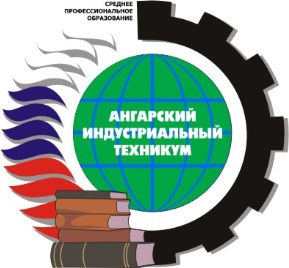 Министерство образования Иркутской областигосударственное АВТОНОМНОЕ ПРОФЕССИОНАЛЬНОЕ образовательноеучреждение ИРКУТСКОЙ ОБЛАСТИ«Ангарский индустриальный техникум»Рассмотрено  на заседании ДЦК название ДЦК«____» __________ 202_ г.Составлено в соответствии с ФГОС СПО по профессии/специальности(код и наименование)и рабочей программы учебной дисциплины/ профессионального модуля (наименование)№ СРСТемаКоличество часов